Zamawiający - Województwo Opolskie – Urząd Marszałkowski Województwa Opolskiego, 
ul. Piastowska 14, 45-082 Opole. Nazwa nadana zamówieniu: „Ewaluacja Regionalnych Programów Zdrowotnych realizowanych w województwie opolskim” Oznaczenie sprawy: DOA-ZP.272.56.2022 - Załącznik nr 8 do SWZ – Wykaz usług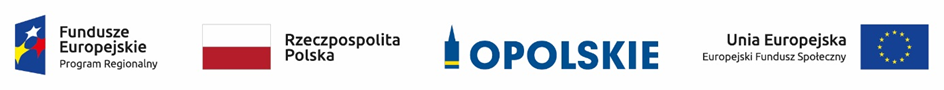 Projekt współfinansowany jest przez Unię Europejską ze środków Europejskiego Funduszu Społecznego oraz środków budżetu województwa opolskiego w ramach pomocy technicznej Regionalnego Programu Operacyjnego Województwa Opolskiego na lata 2014-2020.WYKAZ USŁUGWYKONAWCA:..........................................................................................................................................................................................................................................................................................................(nazwa albo imię i nazwisko, siedziba albo miejsce zamieszkania, jeżeli jest miejscem wykonywania działalności Wykonawcy)Reprezentowany przez:………………………………………………………………………………………………...................................................Warunek:Zamawiający wymaga, aby Wykonawca wykazał się doświadczeniem należytego wykonania, w okresie ostatnich siedmiu lat przed upływem terminu składania ofert, a jeżeli okres prowadzenia działalności jest krótszy – w tym okresie dwóch usług o wartości co najmniej 50 tys. zł brutto każda*, polegających na realizacji badania/ewaluacji/analizy/ekspertyzy, które w całości lub części** dotyczyły oceny wpływu krajowych i/lub regionalnych polityk publicznych z zakresu zdrowia ludności (np. krajowych/regionalnych programów zdrowotnych) na sytuację w obszarze zdrowia (tj. zmianę stanu zdrowia ludności w kraju/regionie/regionach i/lub zmiany w obszarze funkcjonowania systemu ochrony zdrowia i usług zdrowotnych dla ludności w kraju/regionie/regionach).* Wartość ta dotyczy całości usługi, nie zaś części usługi dotyczącej obszaru zdrowia, stanowiącej rozdział / zagadnienie problemowe badania/ewaluacji/analizy/ekspertyzy lub odrębny raport cząstkowy.** W przypadku badania społecznego/ewaluacji/analizy/ekspertyzy jedynie w części dotyczącego oceny wpływu krajowych i/lub regionalnych polityk publicznych z zakresu zdrowia ludności (np. krajowych/regionalnych programów zdrowotnych) na sytuację w obszarze zdrowia (tj. zmianę stanu zdrowia ludności w kraju/regionie/regionach i/lub zmiany w obszarze funkcjonowania systemu ochrony zdrowia i usług zdrowotnych dla ludności w kraju/regionie/regionach) należy wykazać, że jest to usługa będąca komponentem innego kompleksowego badania/ewaluacji/analizy/ekspertyzy stanowiąca rozdział /zagadnienie problemowe tego badania/ewaluacji/analizy/ekspertyzy lub odrębny raport cząstkowy.Objaśnienia:* zaznaczyć właściwe - w wykropkowanych miejscach należy odpowiednio wypełnić wskazane informacje.Lp.PRZEDMIOT USŁUGI(należy opisać lub zaznaczyć odpowiednie pole wyboru)WARTOŚĆ USŁUGIbrutto w zł(każda co najmniej 50 000,00 zł brutto) DATA WYKONANIA USŁUGI(od dzień-miesiąc-rok do dzień-miesiąc–rok)PODMIOT NA RZECZ, KTÓREGO USŁUGA ZOSTAŁA / JEST WYKONANA / WYKONYWANA(nazwa i adres podmiotu)1Przedmiot usługi (proszę wpisać nazwę):………………………………………………Usługa □ w całości □ w części*polegająca na realizacji*: □ badania  □ ewaluacji□ analizy□ ekspertyzy w obszarze oceny wpływu*: □ krajowych i/lub  □ regionalnych polityk publicznych z zakresu zdrowia ludności (np. krajowych/regionalnych programów zdrowotnych) na sytuację w obszarze zdrowia tj.*: □ zmianę stanu zdrowia ludności w kraju/regionie/regionach i/lub□ zmiany w obszarze funkcjonowania systemu ochrony zdrowia i usług zdrowotnych dla ludności w kraju/regionie/regionachZałączone dowody(proszę wymienić): …………………………………….(referencje bądź inne dokumenty sporządzone przez podmiot, na rzecz którego usługi zostały wykonane)………………… złod…………………do………………………………………………2Przedmiot usługi (proszę wpisać nazwę):………………………………………………Usługa □ w całości □ w części* polegająca na realizacji*: □ badania  □ ewaluacji□ analizy□ ekspertyzy w obszarze oceny wpływu*: □ krajowych i/lub  □ regionalnych polityk publicznych z zakresu zdrowia ludności (np. krajowych/regionalnych programów zdrowotnych) na sytuację w obszarze zdrowia tj.*: □ zmianę stanu zdrowia ludności w kraju/regionie/regionach i/lub□ zmiany w obszarze funkcjonowania systemu ochrony zdrowia i usług zdrowotnych dla ludności w kraju/regionie/regionachZałączone dowody(proszę wymienić): …………………………………….(referencje bądź inne dokumenty sporządzone przez podmiot, na rzecz którego usługi zostały wykonane)………………… złod…………………do………………………………………………